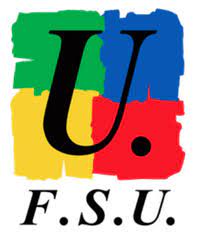 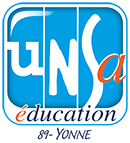 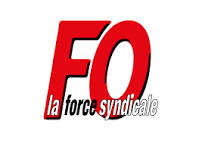 Déclaration préalable au CSHCTD du 10 juinLes organisations syndicales dénoncent le recrutement organisé par pôle emploi via un job dating le 21 juin 2022 dans notre département.  Le CHSCTD 89 s’inquiète des conditions de travail des collègues recrutés dans ce cadre : recrutement, formation, accompagnement, affectation ? Un tel mode de recrutement est clairement un signe de précarisation du métier d’enseignant. Nous dénonçons clairement les conditions dans lesquelles ces entretiens vont avoir lieu, le métier d’enseignant ne s’improvise pas et débuter dans le métier nécessite une véritable formation. En laissant croire qu’on peut s’improviser enseignant, on dégrade à la fois l’image du métier et les conditions de travail des personnels.Nous serons attentifs à ces questions dans le cadre des CHSCTD. Les membres du CHSCT 89. 